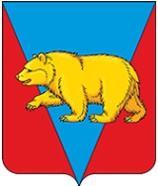 ДОЛГОМОСТОВСКИЙ СЕЛЬСКИЙ СОВЕТ ДЕПУТАТОВАБАНСКОГО РАЙОНА КРАСНОЯРСКОГО КРАЯРЕШЕНИЕ29.10.2021                                 с. Долгий Мост                              №17-56РО передаче части полномочий по решению вопросов местного значения Абанскому районуВ соответствии с Бюджетным кодексом Российской Федерации, Федеральным законом от 06.10.2003 № 131-ФЗ «Об общих принципах организации местного самоуправления в Российской Федерации», руководствуясь   Уставом Долгомостовского сельсовета Абанского района Красноярского края, Долгомостовский сельский Совет депутатов РЕШИЛ:1. Администрации Долгомостовского сельсовета (далее - Поселение) передать администрации Абанского района Красноярского края сроком на 1 год следующие полномочия по решению вопросов местного значения, предусмотренных п.п. 1, 6 ч. 1 ст. 14 Федерального закона от 06.10.2003 № 131 - ФЗ «Об общих принципах организации местного самоуправления в Российской Федерации», а именно:1.1. составление и рассмотрение проекта бюджета Поселения, утверждение и исполнение бюджета Поселения, осуществление контроля за его исполнением, составление и утверждение отчета об исполнении бюджета Поселения, в части:1) консультативной и методологической помощи при составлении проекта бюджета Поселения;2) осуществления внутреннего финансового контроля;3) осуществления контроля при утверждении плановых ассигнований бюджета Поселения;4) осуществления контроля при изменении ассигнований по бюджетной классификации расходов Российской Федерации; 5) размещений информации, формируемой и представляемой для размещения на едином портале бюджетной системы Российской Федерации «Электронный бюджет»;1.2. обеспечение проживающих в поселении и нуждающихся в жилых помещениях малоимущих граждан жилыми помещениями, организация строительства и содержания муниципального жилищного фонда, создание условий для жилищного строительства, осуществление муниципального жилищного контроля, а также иных полномочий органов местного самоуправления в соответствии с жилищным законодательством, в части:1) принятия в установленном порядке решений о переводе жилых помещений в нежилые помещения и нежилых помещений в жилые помещения;2) согласования переустройства и перепланировки жилых помещений;3) определения порядка получения документа, подтверждающего принятие решения о согласовании или об отказе в согласовании переустройства и (или) перепланировки жилого помещения в соответствии с условиями и порядком переустройства и перепланировки жилых помещений;4) признания в установленном порядке жилых помещений муниципального жилищного фонда, частного жилищного фонда непригодными для проживания;5) выдачи справок об участии в приватизации жилищного фонда.2. Утвердить Порядок предоставления иных межбюджетных трансфертов из бюджета поселения муниципальному образованию Абанский район Красноярского края на осуществление части полномочий по решению вопросов местного значения  (далее Порядок предоставления иных межбюджетных трансфертов), указанных в пункте первом настоящего решения, согласно приложению. 3. Финансовое обеспечение полномочий, указанных в пункте первом настоящего решения, осуществлять путём предоставления бюджету муниципального образования Абанский район Красноярского края иных межбюджетных трансфертов, предусмотренных в составе бюджета поселения на очередной финансовый год.4. Администрации Долгомостовского сельсовета заключить соглашение с администрацией Абанского района Красноярского края о передаче осуществления части полномочий по решению вопросов местного значения.5. Решение Долгомостовского сельского Совета депутатов от 23.12.2019 №50-113Р « О передаче части полномочий по решению вопросов местного значения Абанскому району» признать утратившим силу.6. Контроль за исполнением данного решения оставляю за собой.7. Настоящее Решение вступает в силу после официального опубликования в газете «Ведомости Долгомостовского сельсовета» и распространяется на правоотношения, возникшие с 01.01.2022 года; подлежит размещению на официальном информационном интернет-сайте администрации Долгомостовского сельсовета Абанского района Красноярского края.Председатель Долгомостовского сельского Совета депутатов                       _______________О.А.ГолощаповИ.о.главы Долгомостовского сельсовета                ______________Л.Д.Попова